令和４年度 第４２回 十津川村文化祭　提出資料＜バザー部門②（フリーマーケット・加工食品の販売）＞団　体　名：　　　　　　　　　　　　　　　　　　　　　　　　記入責任者：　　　　　　　　　　　　 ※必ず裏面の注意事項をお読みください。１．出店について※加工食品を販売する場合は、保健所の製造業営業許可証の写しを添付してください。令和４年度 第４２回 十津川村文化祭　提出資料＜バザー部門②（フリーマーケット・加工食品の販売）＞注意事項１．出店内容について　　・11月３日を除き、原則会場では食品の調理ができません。・加工食品の販売には、保健所の製造業営業許可等が必要です。・ご家庭で不用になったリサイクル品やご自身が製作した手作り品も販売できます。　出店内容・パンフレットに記載しますので、正しくご記入ください。　販売希望日・希望する日に○をご記入ください（何日間でも可）。必要備品希望数・用具の数には限りがあります。希望に添えない場合がありますのでご了承ください。①展示パネル用有孔ボード（右図）・縦、又は横向きで使用可・単独、又は連結して使用可　②長机　　　　　・幅180cm、奥行45cm出店場所・11月３日　屋外（駐車場）・11月５日、６日　屋内（サブ道場、会議室等）２．その他・個人での参加も可能です。団体・個人を問わず、責任者は必ず実行委員会（９月開催予定）に出席してください。責任者が出席できない場合は、必ず代理人を立てるようにしてください。・販売商品の搬入・撤去は当日各自で行ってください。・応募多数の場合は、抽選となる可能性があります。内　　　容（例：古着、日用雑貨、野菜　等）（例：古着、日用雑貨、野菜　等）出店希望日（希望する日に○をご記入ください）１１月３日（屋外）出店希望日（希望する日に○をご記入ください）１１月５日（屋内）出店希望日（希望する日に○をご記入ください）１１月６日（屋内）参加人数　　　　　　　　　　人　　　　　　　　　　人必要備品（※希望数）長　机：　　　　　　台椅　子：　　　　　　脚パネル：　　　　　　枚（うち、縦使い　　　　枚　横使い　　　　枚）フック：　　　　　　個　長　机：　　　　　　台椅　子：　　　　　　脚パネル：　　　　　　枚（うち、縦使い　　　　枚　横使い　　　　枚）フック：　　　　　　個　長　机：　　　　　　台椅　子：　　　　　　脚パネル：　　　　　　枚（うち、縦使い　　　　枚　横使い　　　　枚）フック：　　　　　　個　注意事項＜販売禁止なもの＞・違法品（ブランド品のコピー、ソフトウェアの複製品等）・許認可が必要な物品等（医薬品、たばこ、酒類等）・危険物品類（刃物類全般、モデルガン、エアーガン、模造刀等）・公序良俗に反する物品等（アダルト関連、有料くじ、不良品等）・高額品、骨董品、動物、昆虫、その他主催者が不適当と判断したもの＜その他＞・売買は各自の責任で行って下さい。・床に商品を置く場合は、各自で敷物をご用意下さい。＜販売禁止なもの＞・違法品（ブランド品のコピー、ソフトウェアの複製品等）・許認可が必要な物品等（医薬品、たばこ、酒類等）・危険物品類（刃物類全般、モデルガン、エアーガン、模造刀等）・公序良俗に反する物品等（アダルト関連、有料くじ、不良品等）・高額品、骨董品、動物、昆虫、その他主催者が不適当と判断したもの＜その他＞・売買は各自の責任で行って下さい。・床に商品を置く場合は、各自で敷物をご用意下さい。＜販売禁止なもの＞・違法品（ブランド品のコピー、ソフトウェアの複製品等）・許認可が必要な物品等（医薬品、たばこ、酒類等）・危険物品類（刃物類全般、モデルガン、エアーガン、模造刀等）・公序良俗に反する物品等（アダルト関連、有料くじ、不良品等）・高額品、骨董品、動物、昆虫、その他主催者が不適当と判断したもの＜その他＞・売買は各自の責任で行って下さい。・床に商品を置く場合は、各自で敷物をご用意下さい。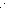 